Информация  о проведении мероприятия по противодействию идеологии терроризма и экстремизма в МКОУ «Александрийская СОШ» в 2017-2018 учебном году25 октября в МКОУ «Александрийская СОШ»  Мусаевой З.А.  с учащимися 8-х классов было проведено общешкольное мероприятие «Два разных понятия патриотизм и терроризм. Свеча памяти». Целью мероприятия было на  основе  понятия патриотизм, ввести понятие терроризм, ознакомить с типами ,причинами  терроризма. Воспитание чувства патриотизма, чувства неприязни к насилию, Усиление ценностных ориентиров учащихся ,таких как сочувствие, сопереживание, межнациональное и межконфессиональное согласие. На мероприятие были приглашены руководитель отдела просвещения муфтията РД по  г.Кизляру  и Кизлярскому району   Кадиев Абусуфьян  Муртузалиевич и  работник отдела  просвещения Абдулкаримов магомед Фатаалиевич. Мероприятие прошло в форме устного журнала.  В начале мероприятия ученица рассказали стихи о  России, о Родине ,затем был показан видеоролик о «героях былых времен…».после просмотра Мусаева З.А. вывела учащихся на дискуссии о том, что же такое патриотизм. Группа учащихся ознакомила всех с понятием патриотизм . Затем был просмотрен видеоролик  «О захвате  заложников  в школе №1 города Беслана» Далее она сказала о той жестокости ,что происходит сейчас в наше время. о терроризме.Группа учащихся ознакомила с понятием терроризма, о его типах , о причинах его возникновения. Далее Зарема  Алиевна привела примеры статистических данных проведения террористических актов во всем мире, сказала о том, что Россия входит в десятку стран, наиболее страдающих от  терактов .После  чего учащиеся прочитали стихи о  терактах. Далее Мусаева З.А. показала видеоролик о  Герое России Магомеде Нурбагандове,убитого боевиками.Ученица 8а класса Асланханова Гажар прочитала стихотворение, посвященное Магомеду Нурбагандову. Учащиеся спели песню «Работайте братья».Затем Зарема Алиевна ознакомила учащихся с терактом, произошедшим в г.Кизляре 31 марта 2010 года,в результате  которого погиб выпускник нашей школы ,сотрудник полиции Мусаев  У.М.Учитель показал презентацию о школьных и семейных годах Умалата Мусаева..Ученица  8б класса Тажудинова Анисат прочитала стихотворение, посвященное всем павшим от рук террористов. Затем была объявлена минута молчания. После чего Зарема Алиевна ознакомила учащихся  с памяткой как не стать жертвой теракта. В завершении мероприятия ученица 4 класса исполнили  песню «Не отнимайте солнце у детей»  и станцевали танец с цветами. По окончании  мероприятия с ответной речью выступили :руководитель отдела просвещения муфтията РД по  г.Кизляру  и Кизлярскому району   Кадиев Абусуфьян  Муртузалиевич и  работник отдела  просвещения Абдулкаримов Магомед Фатаалиевич.Они ознакомили учащихся с отношение религии к террористам, говорили о том, что у этих людей нет религии. Что каждый из нас может противостоять террору:  спорт -против терроризма ,учение –против терроризма, религия –против терроризма.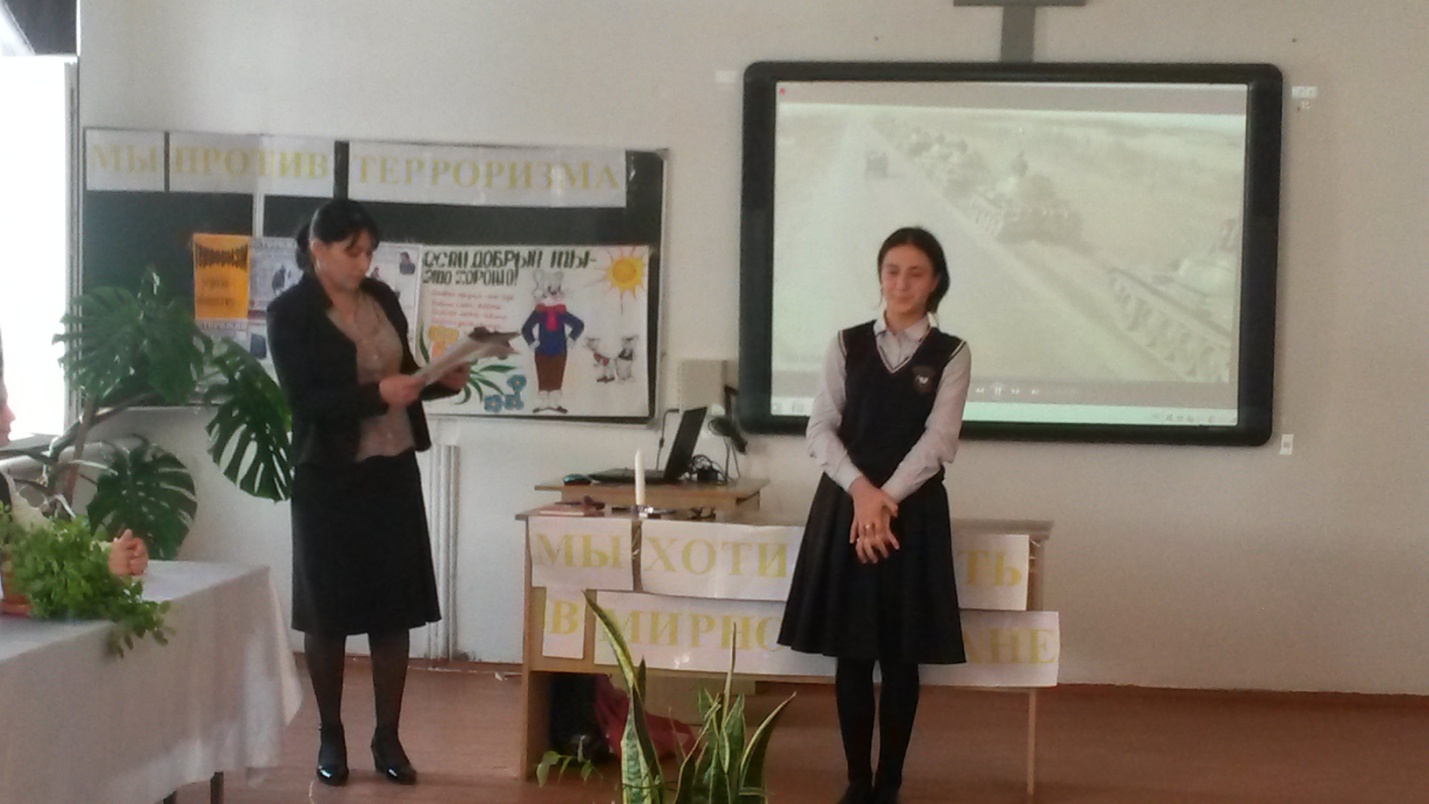 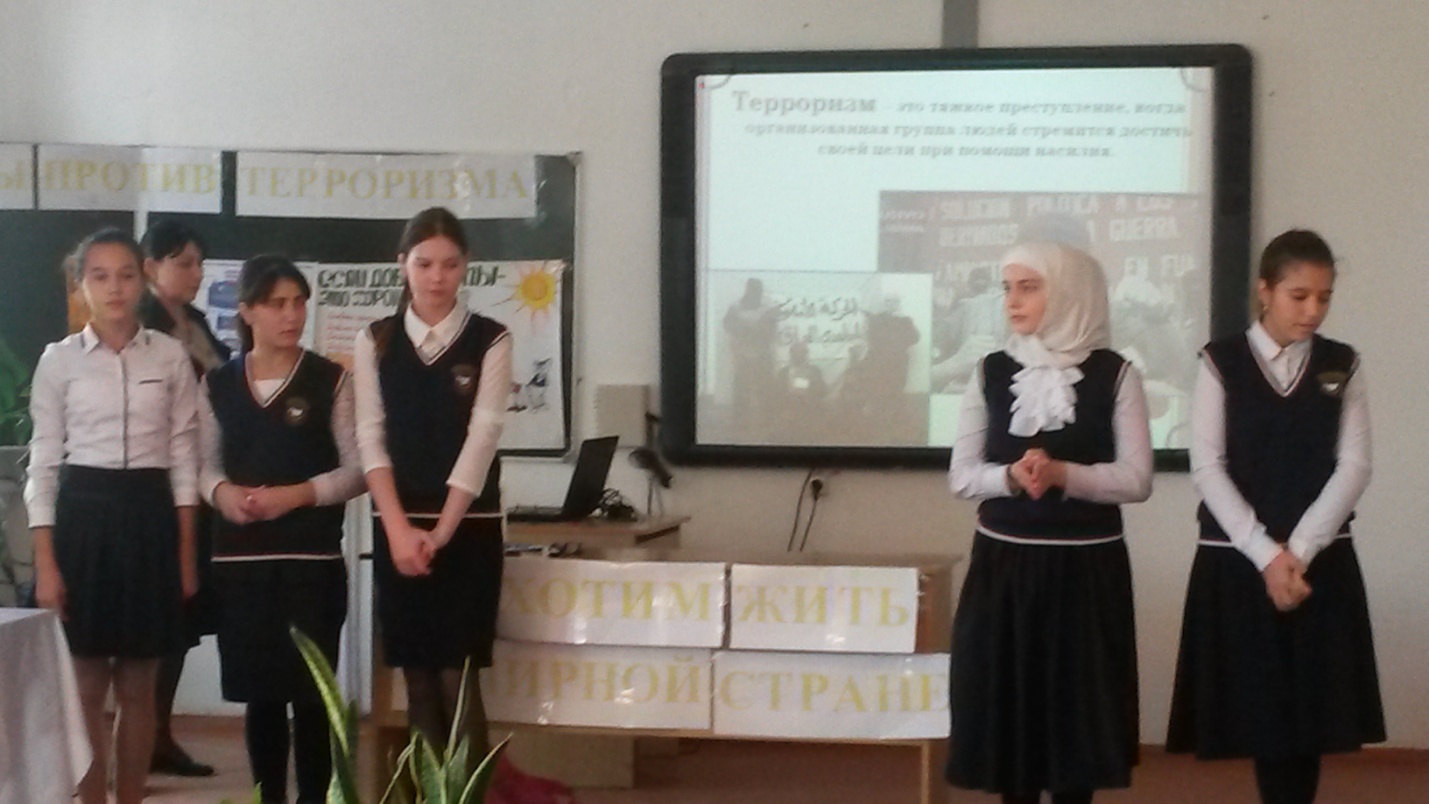 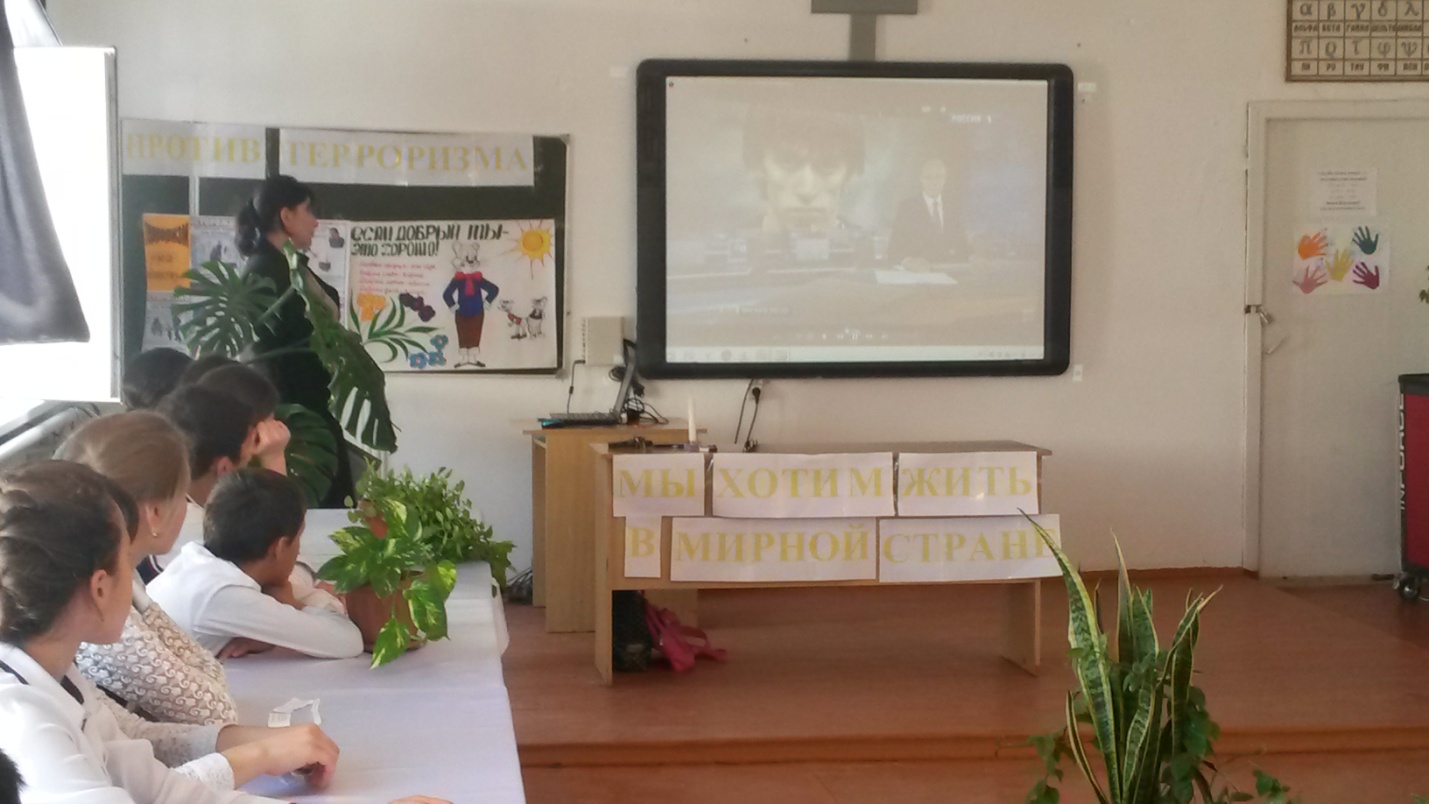 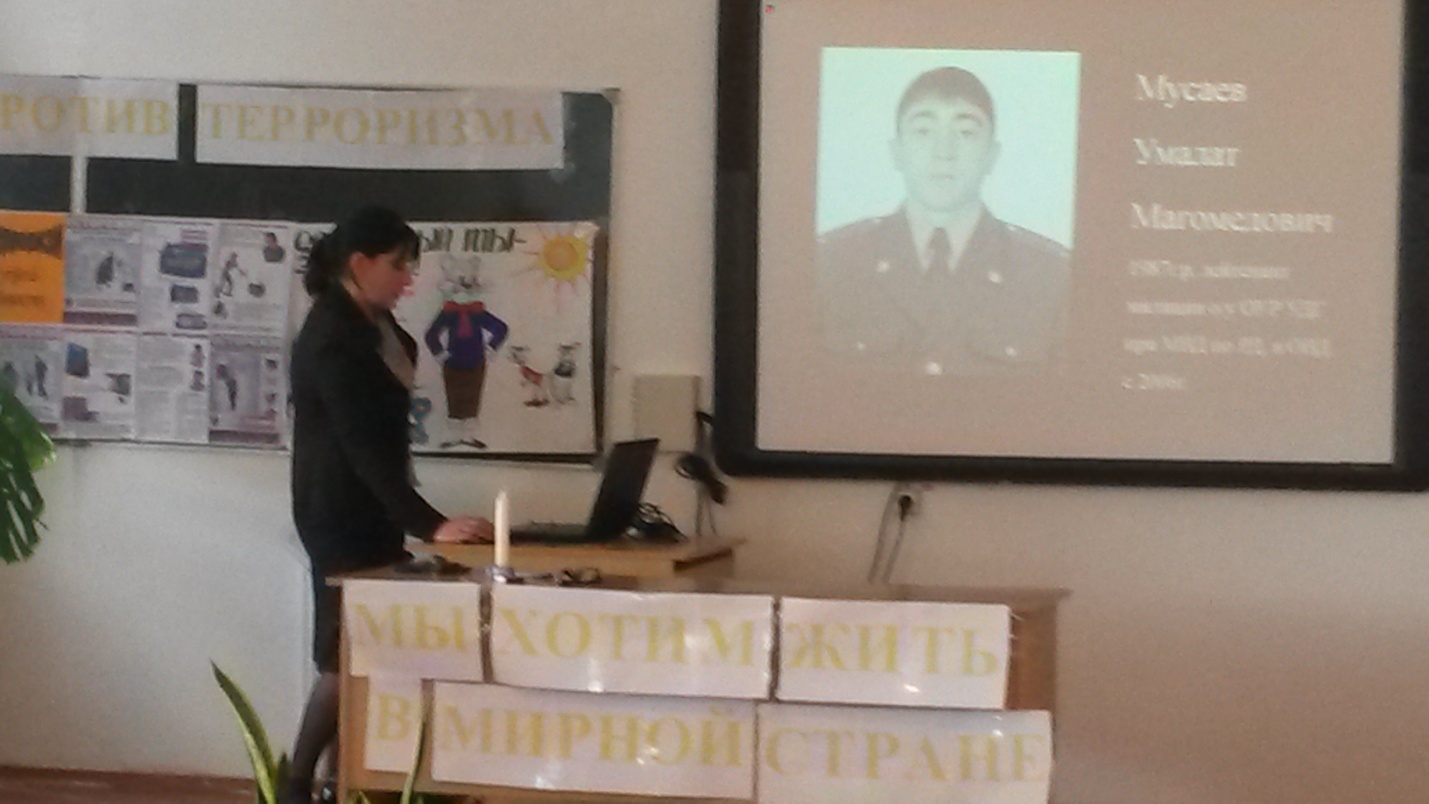 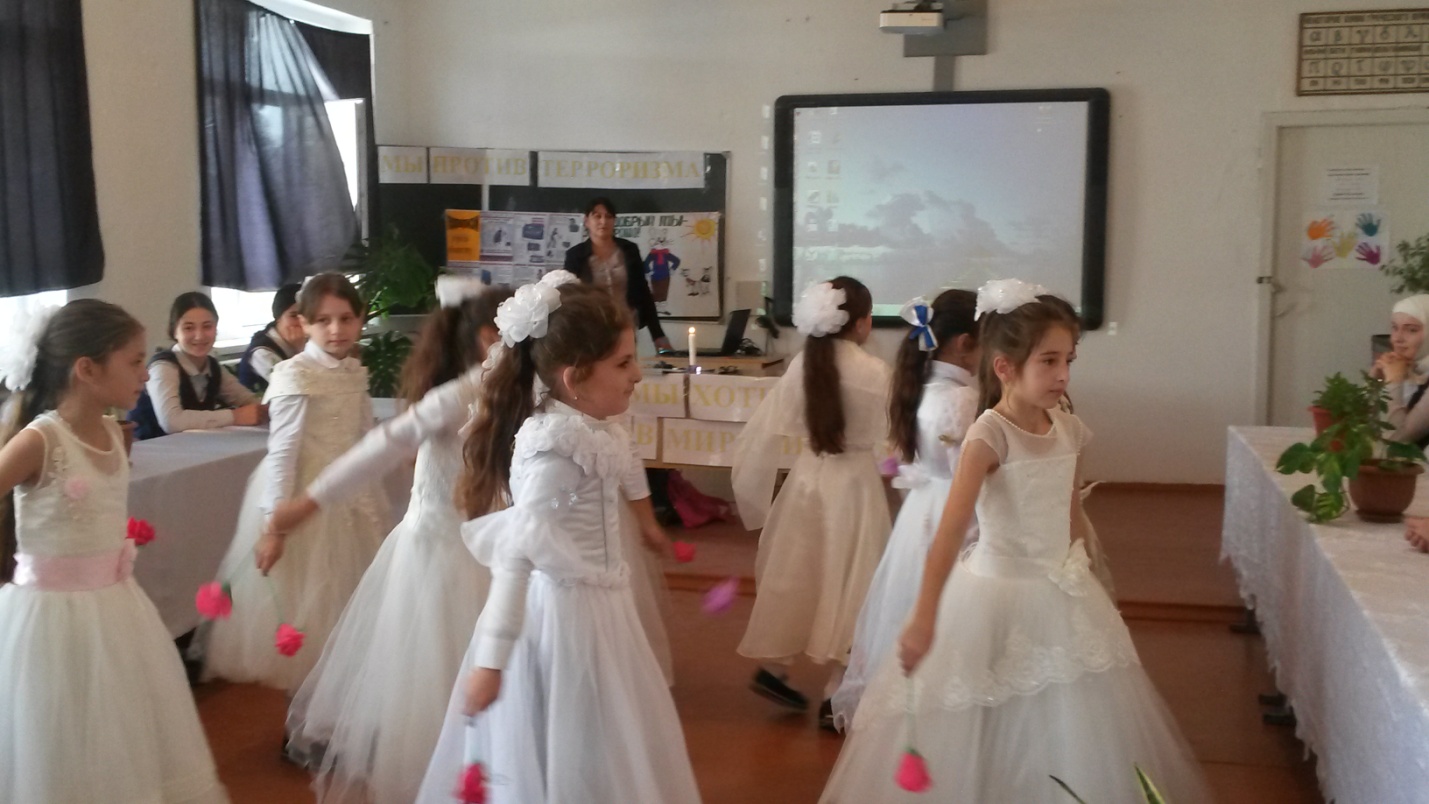 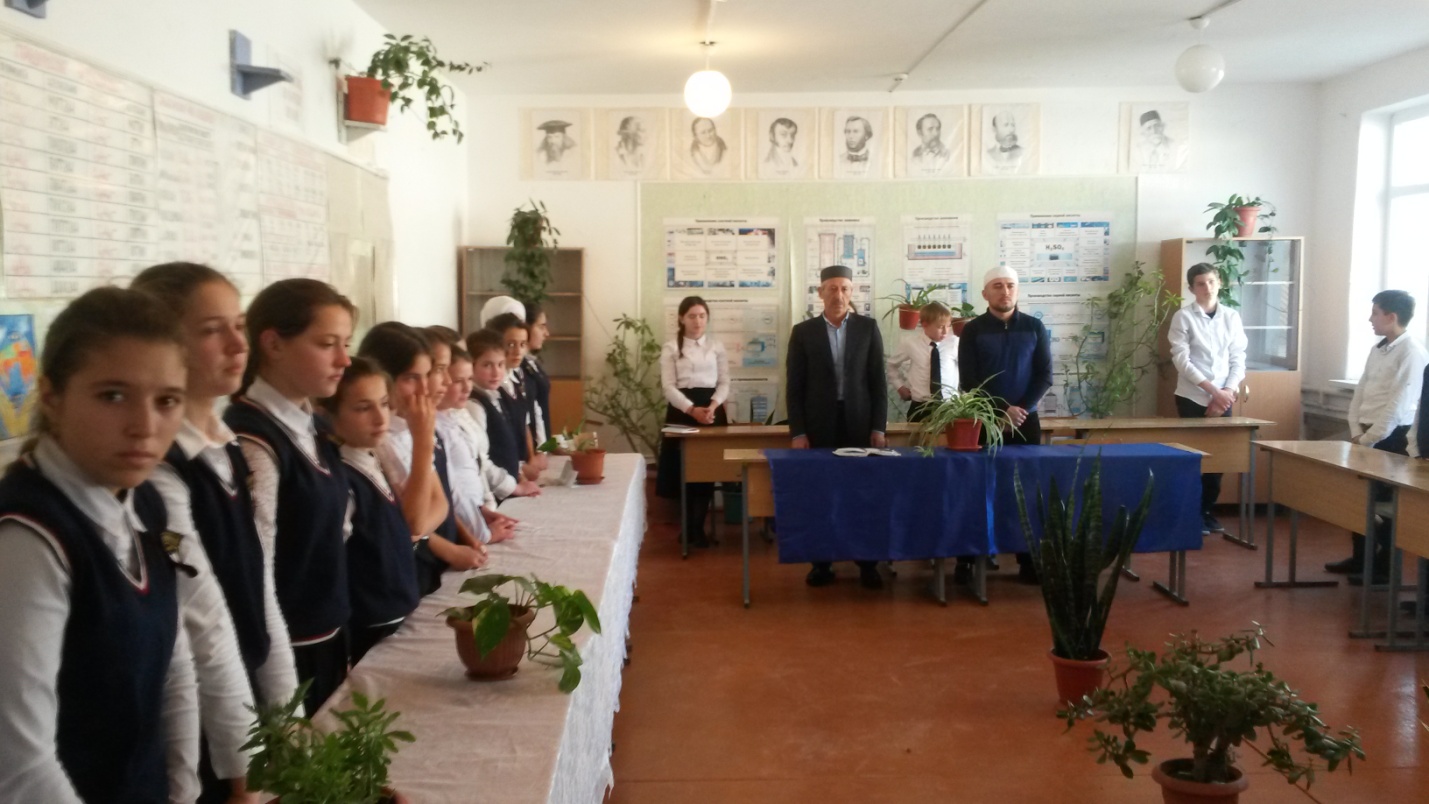 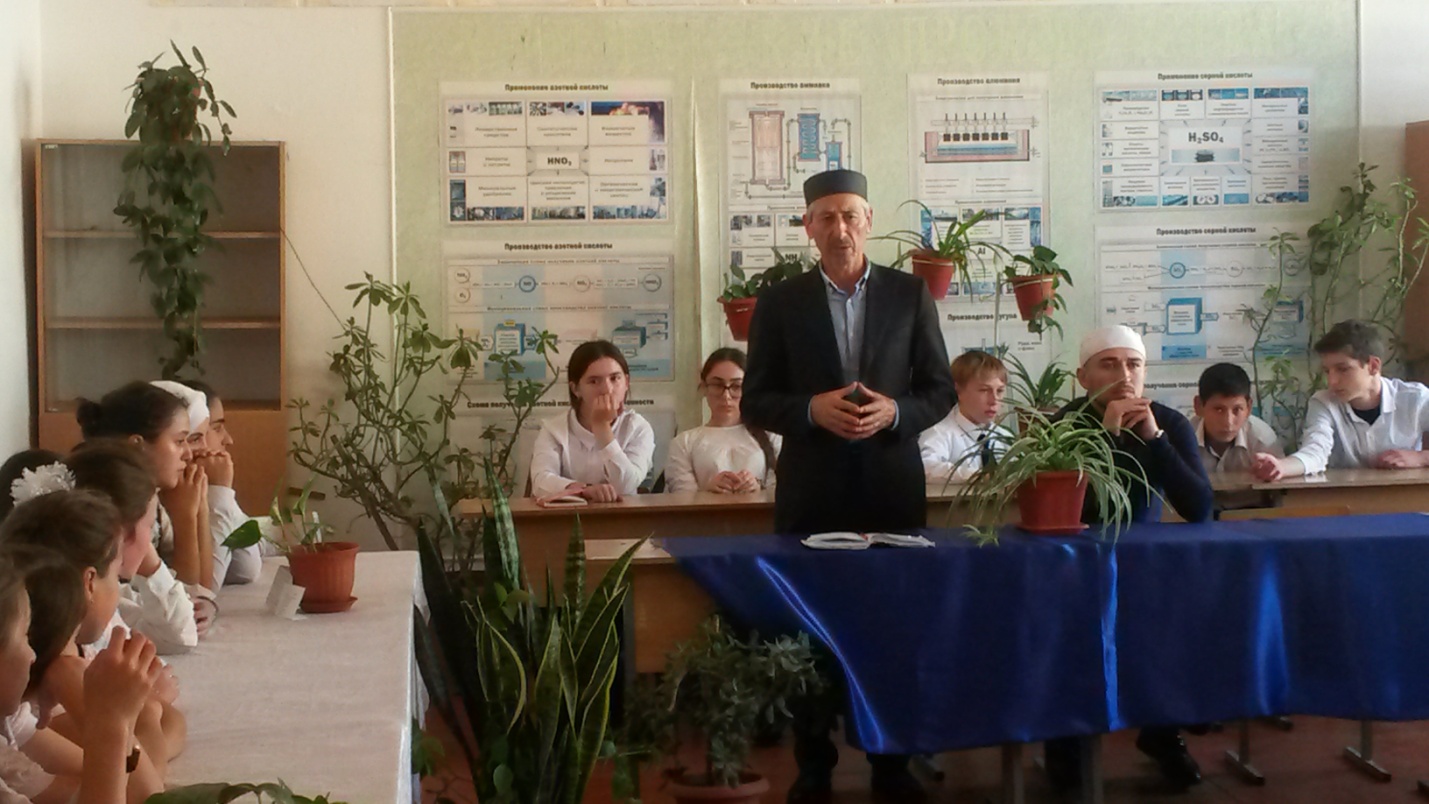 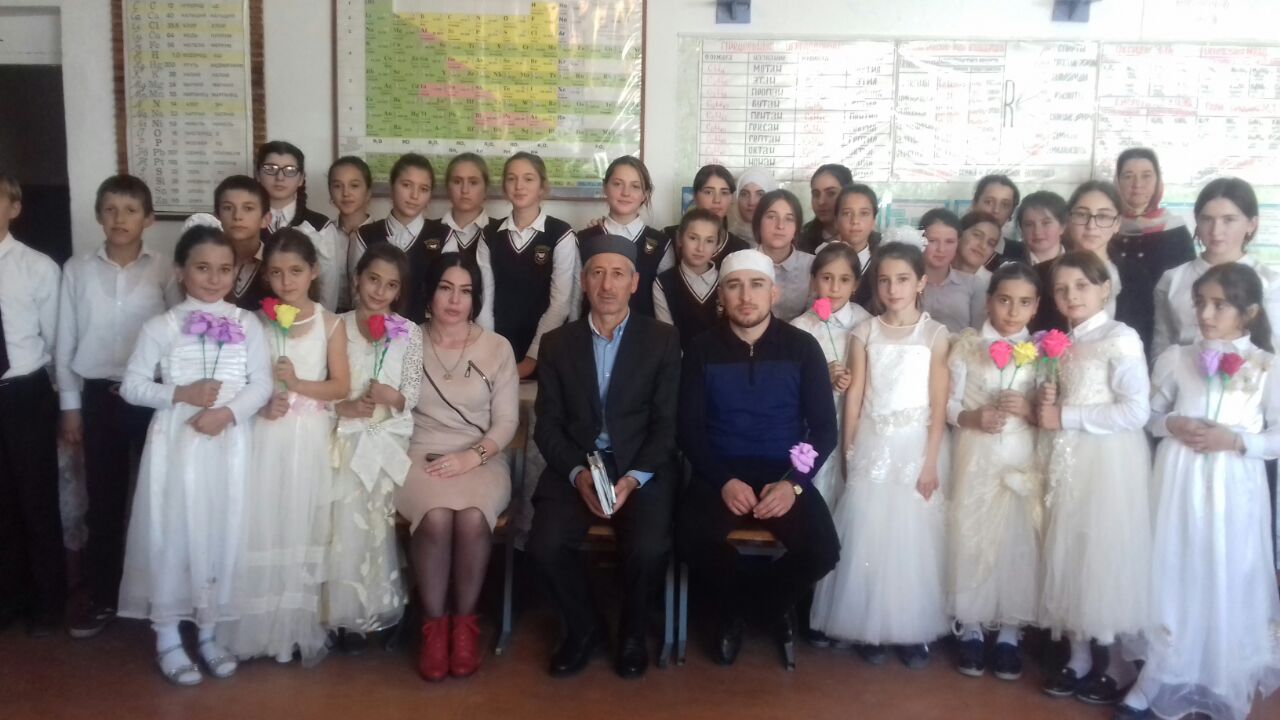 